CỘNG HÒA XÃ HỘI CHỦ NGHĨA VIỆT NAM
Độc lập - Tự do - Hạnh phúc
 …………………, ngày ….. tháng ….. năm ………I. THÔNG TIN CÁ NHÂNII. THÔNG TIN ĐÀO TẠOIII. MIỄN THI NGOẠI NGỮ, TIN HỌC(Thí sinh thuộc diện miễn thi ngoại ngữ, tin học cần ghi rõ lý do miễn thi ở mục này)Miễn thi ngoại ngữ do: ……………………………………………………………………Miễn thi tin học do: ……………………………………………………………………….IV. ĐĂNG KÝ DỰ THI MÔN NGOẠI NGỮ(Thí sinh lựa chọn và ghi rõ đăng ký thi một trong năm thứ tiếng: Anh, Pháp, Nga, Trung Quốc, Đức hoặc ngoại ngữ khác theo yêu cầu của vị trí dự tuyển. Thí sinh được miễn thi môn ngoại ngữ không phải điền thông tin ở mục này).Đăng ký dự thi ngoại ngữ: …………………………………………………………………V. ĐỐI TƯỢNG ƯU TIÊN (nếu có)……………………………………………………………………………………………..……………………………………………………………………………………………..Tôi xin cam đoan những lời khai trên của tôi là đúng sự thật. Sau khi nhận được thông báo trúng tuyển tôi sẽ hoàn thiện hồ sơ theo quy định. Nếu sai sự thật thì kết quả tuyển dụng của tôi sẽ bị cơ quan có thẩm quyền tuyển dụng hủy bỏ, tôi sẽ chịu trách nhiệm trước pháp luật và cam kết không đăng ký tham gia kỳ tuyển dụng kế tiếp tại cơ quan tuyển dụng./.Ghi chú:(1) Ghi đúng vị trí việc làm đăng ký dự tuyển;(2) Ghi đúng tên cơ quan, tổ chức, đơn vị có chỉ tiêu tuyển dụng;(3) Người viết phiếu tích dấu X vào ô tương ứng ô Nam, Nữ. (Dán ảnh 4x6)
(3)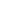 PHIẾU ĐĂNG KÝ DỰ TUYỂNVị trí dự tuyển(1): ………………………………………………………………………………………………………………………………………………..Đơn vị dự tuyển(2): ………………………………………………………….……………………………………………………………………………………Họ và tên:…………………………. Ngày, tháng, năm sinh:……………..Nam □Nữ □Dân tộc:…………………………….. Tôn giáo:…………………………………………………Số CMND hoặc Thẻ căn cước công dân:……………… Ngày cấp: ………… Nơi cấp:………..Số điện thoại di động để báo tin:………………………………. Email:…………………………Dân tộc:…………………………….. Tôn giáo:…………………………………………………Số CMND hoặc Thẻ căn cước công dân:……………… Ngày cấp: ………… Nơi cấp:………..Số điện thoại di động để báo tin:………………………………. Email:…………………………Dân tộc:…………………………….. Tôn giáo:…………………………………………………Số CMND hoặc Thẻ căn cước công dân:……………… Ngày cấp: ………… Nơi cấp:………..Số điện thoại di động để báo tin:………………………………. Email:…………………………Quê quán:………………………………………………………………………………………….Quê quán:………………………………………………………………………………………….Quê quán:………………………………………………………………………………………….Hộ khẩu thường trú:………………………………………………………………………………Hộ khẩu thường trú:………………………………………………………………………………Hộ khẩu thường trú:………………………………………………………………………………Chỗ ở hiện nay (để báo tin):……………………………………………………………………….Chỗ ở hiện nay (để báo tin):……………………………………………………………………….Chỗ ở hiện nay (để báo tin):……………………………………………………………………….Tình trạng sức khỏe:………………………, Chiều cao:……………., Cân nặng:…………….. kgTình trạng sức khỏe:………………………, Chiều cao:……………., Cân nặng:…………….. kgTình trạng sức khỏe:………………………, Chiều cao:……………., Cân nặng:…………….. kgThành phần bản thân hiện nay:……………………………………………………………………Thành phần bản thân hiện nay:……………………………………………………………………Thành phần bản thân hiện nay:……………………………………………………………………Trình độ văn hóa:…………………………………………………………………………………Trình độ văn hóa:…………………………………………………………………………………Trình độ văn hóa:…………………………………………………………………………………Trình độ chuyên môn: ………………………………………Loại hình đào tạo:…………………Trình độ chuyên môn: ………………………………………Loại hình đào tạo:…………………Trình độ chuyên môn: ………………………………………Loại hình đào tạo:………………… Ngày, tháng, năm cấp văn bằng, chứng chỉTên trường, cơ sở đào tạo cấpTrình độ văn bằng, chứng chỉSố hiệu của văn bằng, chứng chỉChuyên ngành đào tạo (ghi theo bảng điểm)Ngành đào tạoHình thức đào tạoXếp loại bằng, chứng chỉNGƯỜI VIẾT PHIẾU
(Ký, ghi rõ họ tên)